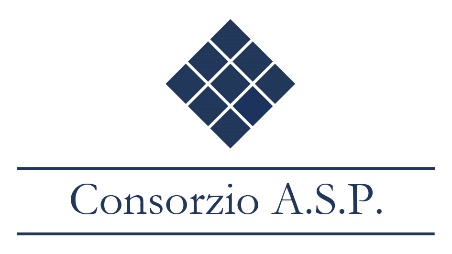 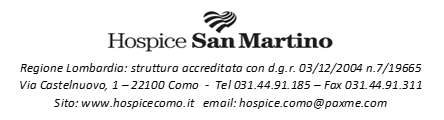 Segnalazione per richiesta di presa in carico in Cure PalliativeVerifica di congruitàPresenza di persone che accudiscono il paziente:Dati cliniciDiagnosi:Malattia non neoplastica	_Neoplasia:Metastasi:Comorbilità:□ assenti	□ I.R. acuta	□ I.R. cronica	□ malattia psichiatrica□ arteriopatia	□ BPCO	□ cirrosi	□ depressione□ diabete	□ Ictus pregresso	□ IMA pregresso	□ ipertensione	□  	Sintomi e segni:Dolore (scala numerica da 0 a 10)localizzazione:		 irradiazione:   		Stima clinica di sopravvivenza in giorni: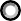 Commenti:	_Il presente modulo deve essere compilato accuratamente in ogni sua parte e consegnato direttamente all’erogatore             o inviato al seguente indirizzo mail: hospice.como@paxme.comPer informazioni: tel. 031/4491185                              Fax 031/4491311Data di ricevimento	/ ___ /    __□ Hospice (Ricovero Residenziale)Motivo prevalente del ricovero□ UCP-Dom (Assistenza Domiciliare)CLINICO:	□ terapeutico per sintomi non controllati	□ definitivo NON CLINICO: □ situazione sociale complessa	□ sollievo familiareCognome		Nome	_	Sesso □ M □ FCognome		Nome	_	Sesso □ M □ FCognome		Nome	_	Sesso □ M □ FNato a   	il _ /	/	_Esenzione    	Residenza	Prov.  _Via	_ N° 	Tel.	/  	Domicilio se diverso dalla residenza: Città	Prov.   _ Via	N° 	Domicilio se diverso dalla residenza: Città	Prov.   _ Via	N° 	Domicilio se diverso dalla residenza: Città	Prov.   _ Via	N° 	Stato civile	_Professione 	Scolarità 	Medico di famiglia: 	Tel.	_ / 	Cell.	_Persona di riferimento:Cognome 	Nome 	Grado di parentela	_Tel.	_ / 	Cell.	_E’ stato nominato:	□ Tutore□ Amministratore di sostegno□ CuratoreSegnalato da: □ Medico di famiglia	□ Ambulatorio UCP□ Ospedale		_ Reparto	_ Tel.		_□ Famigliari	□ Servizi sociali□ RSA  	□ altro   	Attualmente il paziente si trova: □ Domicilio	□ Ospedale  	Reparto	Tel.  	Attualmente il paziente si trova: □ Domicilio	□ Ospedale  	Reparto	Tel.  	□ altro 	□ altro 	□ nessuna□ famigliari□ badante□ famigliari + badante	□ rete amicale/vicini di casaInvalidità: Accompagnamento:Situazione abitativa: Situazione economica:□ sì (_____%)sìadeguataadeguatanonoinadeguatainadeguatain accertamentoin accertamentopresenza barriere architettoniche 	Grado di consapevolezza del paziente:Grado di consapevolezza della famiglia:Grado di consapevolezza della famiglia:□ nessuna consapevolezza di diagnosi e prognosi□ consapevole della diagnosi ma non della prognosi□ consapevole della diagnosi ma non della prognosi□ rimuove la diagnosi e la prognosi□ consapevole della diagnosi e della prognosi□ consapevole della diagnosi e della prognosi□ conosce la diagnosi ma ignora la prognosi□ consapevole della terminalità ma non dell’imminenza di morte□ completa consapevolezza di diagnosi e prognosiIn base al tipo di richiesta che sta facendo, chi ha scelto l’Hospice/UCP- Dom (assistenza domiciliare)?□ Paziente	□ Familiari	□ entrambi□ Paziente	□ Familiari	□ entrambiImpossibilitato all’accesso sistematico ai servizi:□ si□ noCi sono Direttive Anticipate di Trattamento (DAT)? E’ stato nominato un fiduciario?□ sì□ sì   	nono□ vie biliari□ esofago□ pancreas□ testa/ collo□ colon/retto□ polmone□ utero□ emopoietico□ mammella□ prostata□ vescica□ encefalo□ fegato□  	□ assenti□ linfonodali□ ossee□ encefaliche□ peritoneali□ epatiche□ polmonari□  	Accertamenti recenti: _________________________________________________________________________Accertamenti recenti: _________________________________________________________________________Accertamenti recenti: _________________________________________________________________________Presidi:□ catetere vescicale□ Pace Maker / ICD□ ureterostomia/ nefrostomia□ Port-A-Cath/ CVC/ PICC□ SNG/PEG□ Tracheotomia□ NPT□ O2 Terapia□ colonstomia□ medicazioni complesse□  	□ agitazione□ disuria□ sindrome mediastinica□ anoressia□ edemi□ singhiozzo□ ansia□ febbre□ sopore□ astenia□ grave insufficienza d’organo□ sonnolenza□ cefalea□ infezioni cutanee□ stipsi□ coma□ insonnia□ tenesmo□ confusione□ ipertensione endocranica□ tremore□ delirio□ lesioni da decubito□ tosse□ depressione□ melena□ versamento ascitico□ diarrea□ nausea□ versamento pleurico□ disfagia□ prurito□ vertigine□ disorientamento S/T□ rantolo□ vomito□ disidratazione□ rischio di crisi convulsive□  	□ dispnea□ rischio di emorragia□  	Terapia in atto:	_0	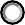 1	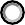 2	3	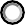 4	5	6	7	8	9	10	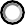 Terapia antalgica: 	_□ da 0 a 10□ fino a 30□ fino a 60□ fino a 90□ oltre 90